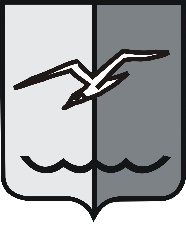 РОССИЙСКАЯ ФЕДЕРАЦИЯМОСКОВСКАЯ ОБЛАСТЬСОВЕТ ДЕПУТАТОВ городского округа ЛОБНЯР Е Ш Е Н И Еот 24.11.2020 г. № 216/64О внесении изменений в Правила землепользования и застройки территории (части территории) городскогоокруга Лобня Московской областиВ соответствии с Градостроительным кодексом Российской Федерации, Федеральным законом от 29.12.2004 г. № 191-ФЗ «О введении в действие Градостроительного кодекса Российской Федерации», Федеральным законом от 06.10.2003 г. № 131-Ф3 «Об общих принципах организации местного самоуправления в Российской Федерации», Постановлением Правительства Московской области от 30.12.2014 № 1182/51 «Об утверждении порядка подготовки, согласования, направления проекта правил землепользования и застройки городского округа на утверждение в орган местного самоуправления городского округа Московской области», на основании решения Комиссии по подготовке правил землепользования и застройки Московской области, решения Градостроительного совета Московской области (протокол от 15.09.2020 №36), обращения Комитета по архитектуре и градостроительству Московской области от 30.09.2020 № 28Исх-39527/05-01, руководствуясь Уставом городского округа Лобня, учитывая мнения комиссии по вопросам архитектуры и строительства, депутатов,Совет депутатов РЕШИЛ:1. Утвердить изменения в Правила землепользования и застройки территории (части территории) городского округа Лобня Московской области, утвержденные решением Совета депутатов городского округа Лобня Московской области от 26.12.2017 г. № 438/22, согласно приложению, к настоящему решению (прилагаются).2. Опубликовать настоящее решение в газете «Лобня» и разместить на официальном сайте городского округа Лобня.3. Настоящее решение вступает в силу со дня его официального опубликования в газете «Лобня».4. Контроль за исполнением настоящего решения возложить на Краснова Д.В. - председателя комиссии по вопросам архитектуры и строительства Совета депутатов городского округа Лобня.Председатель Совета депутатов				Глава городского округа Лобня						городского округа Лобня			Н.Н. Гречишников						     Е.В. Смышляев        «25» 11. 2020 г.